Du dimanche 4 août 2019 au dimanche 11 août dernier un groupe d’élèves du collège de Normandie se sont rendus à Port Vila pour un échange culturel avec le lycée Antoine Bougainville (lycée LAB).L’ensemble des élèves ayant participé à ce projet se sont investis durant deux années dans la réalisation d’une pièce de théâtre s’intitulant « Danse ton identité » qui porte sur la découverte de la culture kanak. Ce spectacle a été présenté au festival des arts du Vice rectorat depuis 2017. Ce sont pour la plupart des élèves de 3ème qui vont avoir l’occasion de partager cette belle expérience à l’oral du DNB.Durant cette semaine nous avons eu l’occasion d’échangé sur les pratiques culturelles mélanésiennes avec les élèves du lycée LAB. En effet, nous avons eu l’opportunité de  préparer un lap-lap sossor de Malicolo avec Justine, Mosley et ses camarades, créer nos propres couronnes en pandanus à l’aide des quelques élèves ainsi que le dessin sur sable. Enfin nous avons eu le privilège d’assister à la présentation officielle de la danse du bambou ou « Waiang » par un groupe d’élèves d’Arts et Culture. Ils ont donc proposé ce spectacle au festival des arts du Vanuatu le 18 août 2019 à Malicolo. Ces moments de partage avec les élèves du lycée LAB ont été les moments les plus fort de notre séjour. L’ensemble des 850 élèves de cet établissement ont tous 2h d’Arts et culture par semaine, on y trouve des élèves de la 4ème au DAEU (Diplôme d’Accès aux Etudes Universitaires). Ils ont très peu de moyens matériels mais beaucoup de chaleur humaine. C’est le même constat avec l’ensemble des personnes que nous avons rencontré sur place. Car nous avons aussi découvert le « Sandroing » ou dessin sur sable reconnu officiellement par l’UNESCO en 2003 comme faisant partie des « chefs d’œuvre du patrimoine moral et immatériel de l’humanité » au Musée National du Vanuatu ainsi que le grand Nakamal des Chefs : « Mala Vatu Mauri ». Nous nous sommes aussi rendu au WanSmolBag pour la présentation d’une pièce de théâtre par des jeunes de cet établissement qui nous ont fait une prestation sur les rapports entre filles et garçons au Vanuatu en bichlamar (l’une des langues officielles du Vanuatu) bien sûr mais tellement bien joué que nos jeunes n’ont pas eu besoin de traduction. Encore une fois on se rend compte qu’avec très peu de chose (décors et costume simples voir inexistants) ils ont réussi à toucher nos cœurs.Ce fut également l’occasion pour nous de visiter un village culturel et de nous baigner au Blue Lagoon qui est un endroit magnifique. Après 2 heures de saut à la corde dans cette eau turquoise et lactée nous sommes repartis vers Naiwe Beach pour le déjeuner, nourrir des requins dans un bassin et nous baigner avec des étoiles de mer et des tortues centenaires.Notre avant dernière journée sera consacré à la visite et dégustation du chocolat de Port Vila et du tanna coffee puis un après-midi shopping en autonomie. Tout se passe bien sans écarts pour nos jeunes. En effet, sur l’ensemble du séjour nous avons pu découvrir des élèves sous un autre angle et nous rendre compte de leur capacité à s’autogérer lorsqu’ils sont mis en autonomie. Notre dernière journée se passera sur l’île de Lelepa et la visite de la grotte du chef Royamata. Notre guide nous explique que le chef Royamata est considéré comme le père de l’organisation traditionnelle actuelle du Vanuatu. Il a mis en place une organisation sociale qui a permis de ramener la paix entre les différentes entités culturelles du Vanuatu. Il est devenu populaire mais va se faire empoisonner pour sa notoriété, et ira se réfugier dans cette grotte située en hauteur et composer essentiellement de roche volcanique. Il y a un élément très intéressant c’est l’existence de dessins sur les parois de la grotte montrant différentes scènes de leur vie quotidienne mais surtout des éléments se rapprochant de la culture kanak que sont la baleine, l’igname et les tortues. La guide nous explique que comme les kanak en NC, la baleine sonne le glas de la plantation des ignames, et les prémices (premières ignames) sont mangés avec les chefs accompagnés de tortues (mets de choix réservés aux chefs).Voilà donc un petit résumé de cette belle expérience que nous renouvèlerons dans deux ans si tout va bien.Mme DIEMENE et les élèves de l’atelier « Danse ton identité ».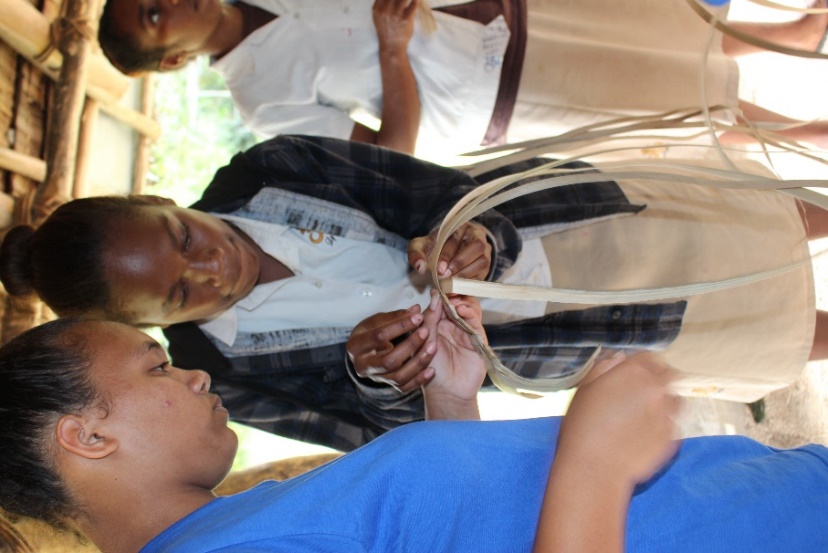 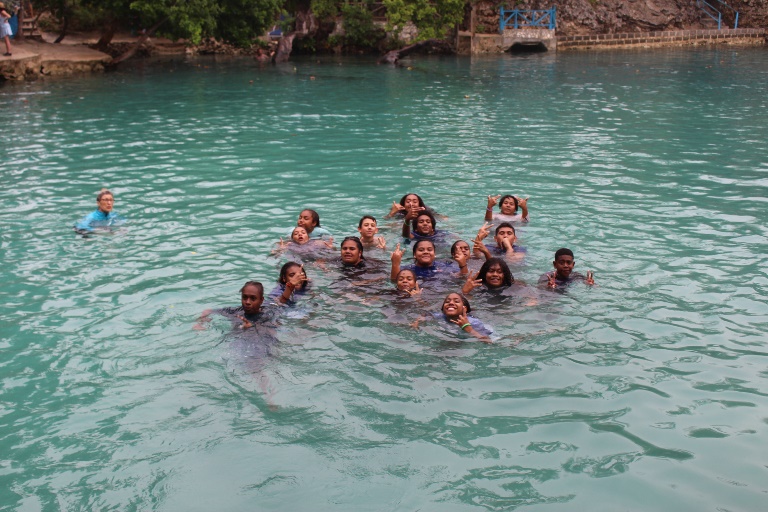 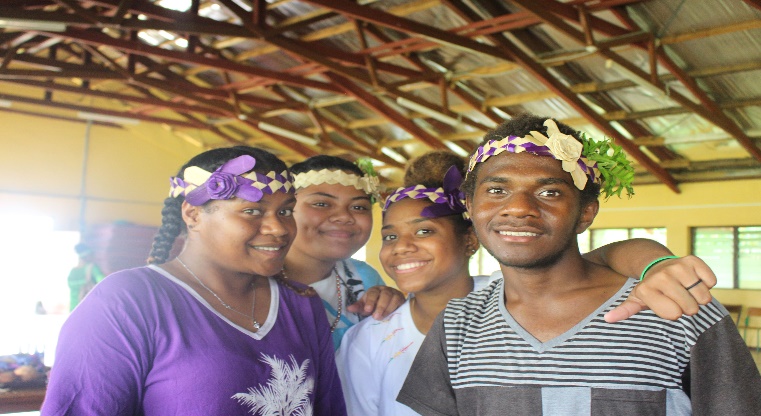 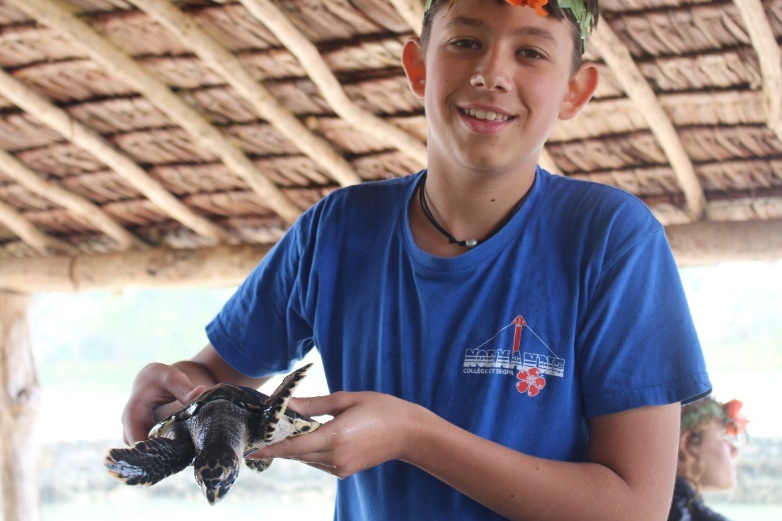 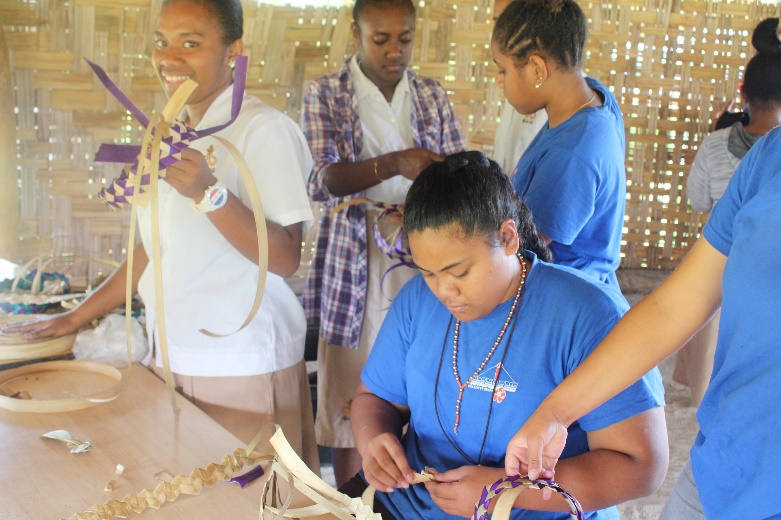 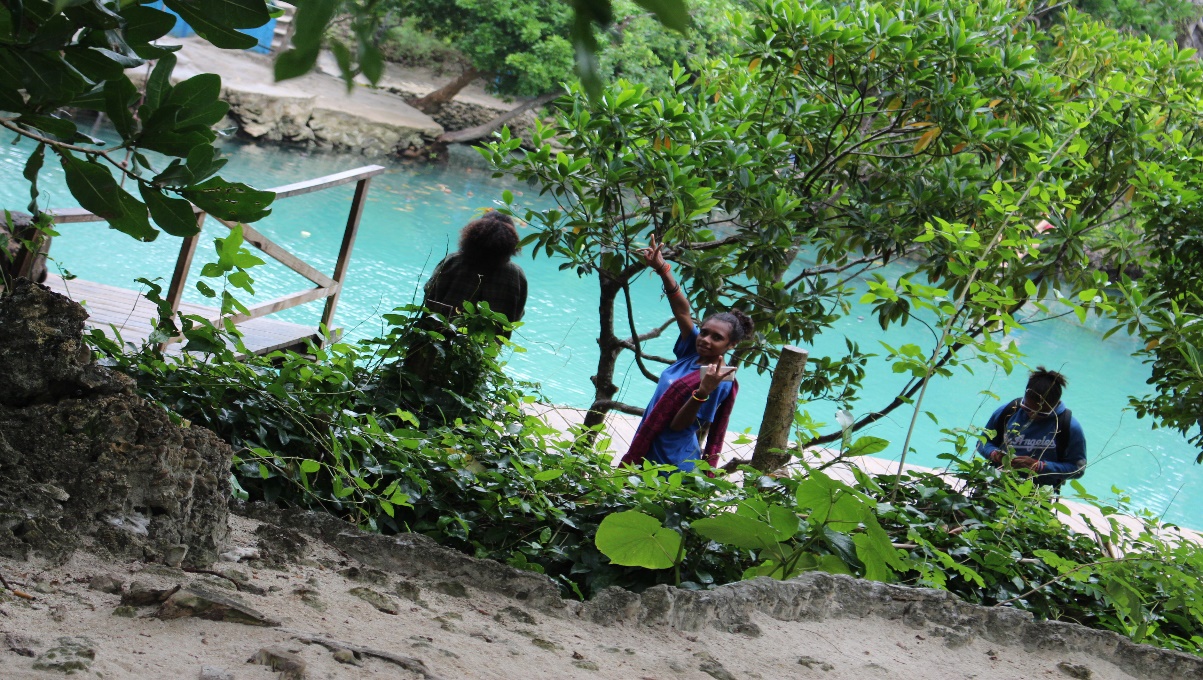 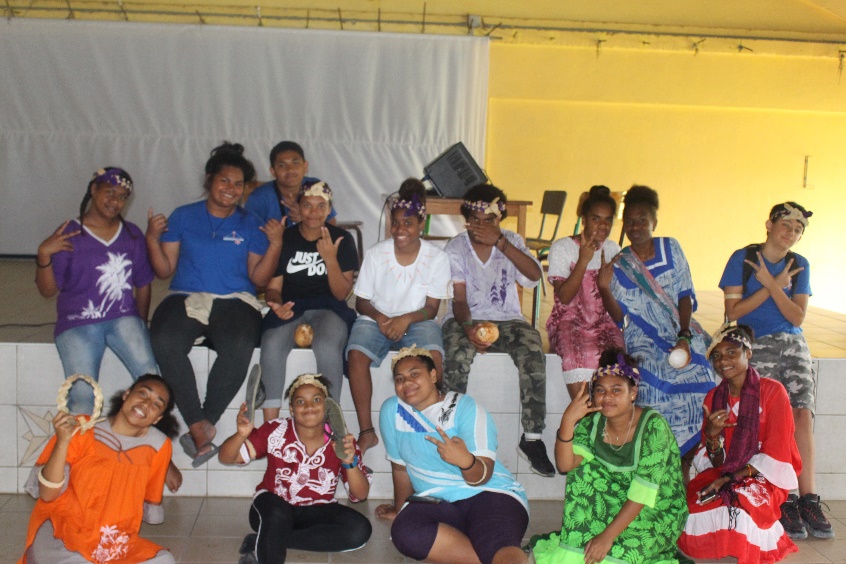 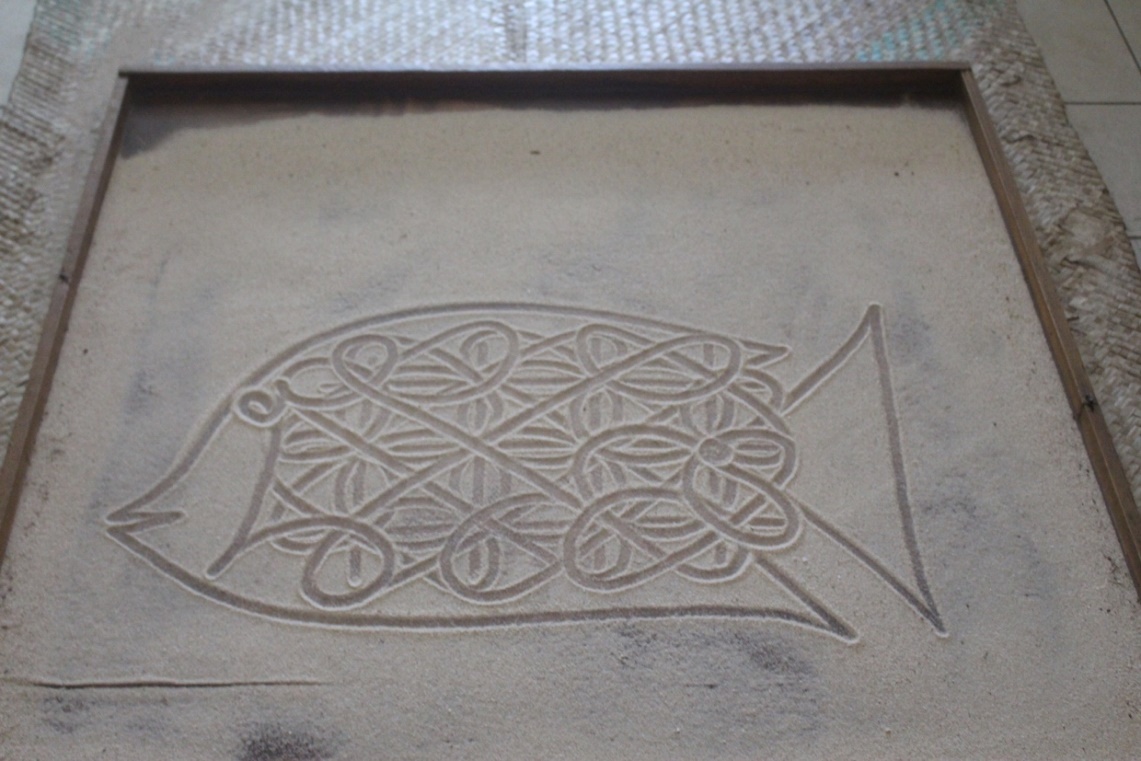 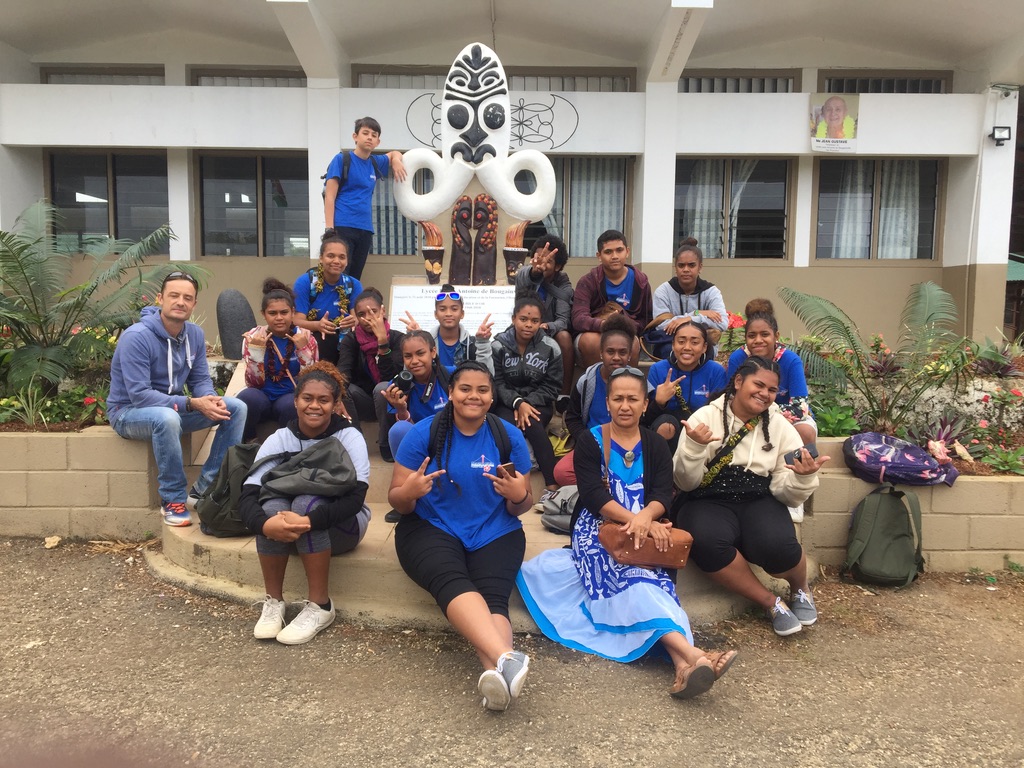 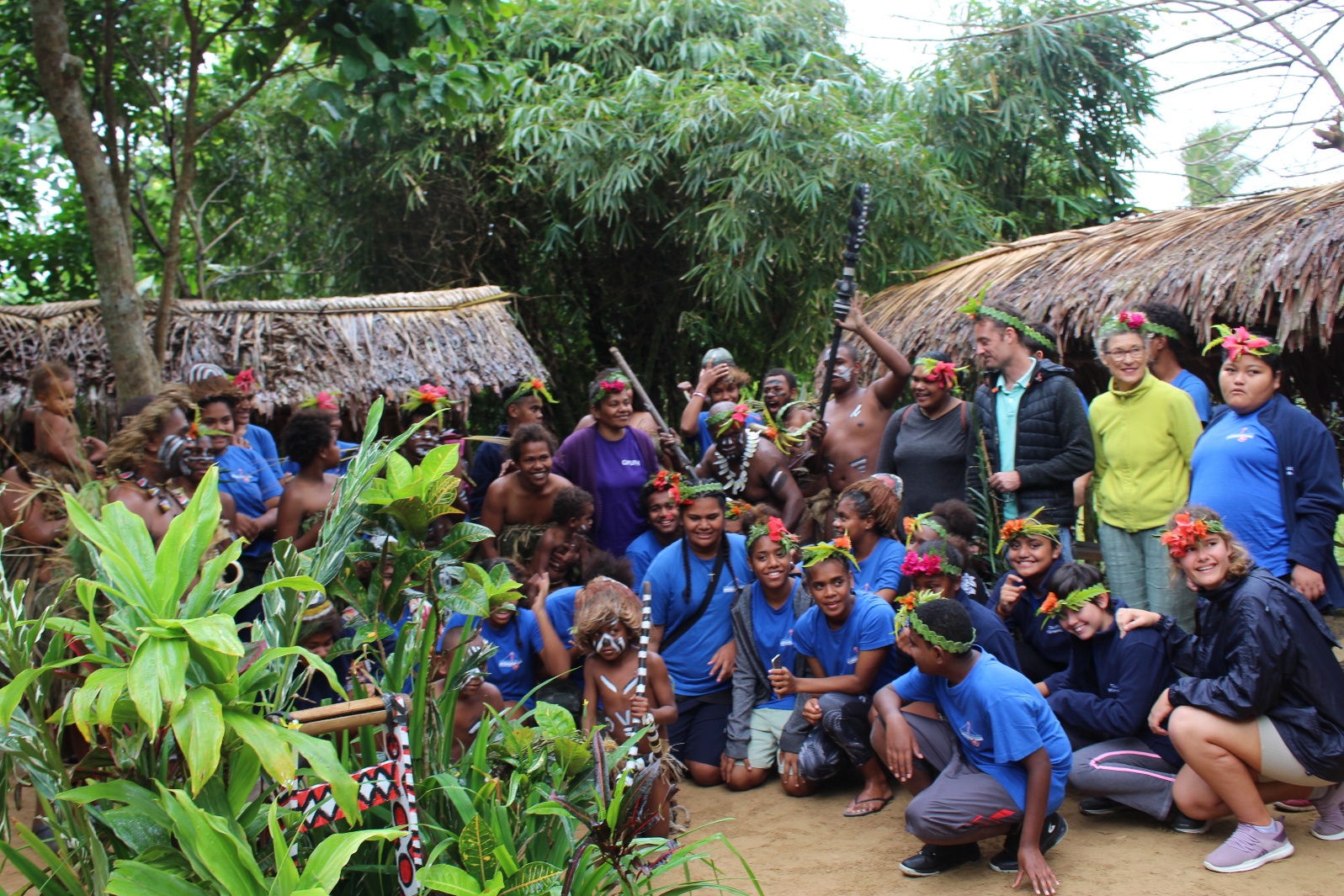 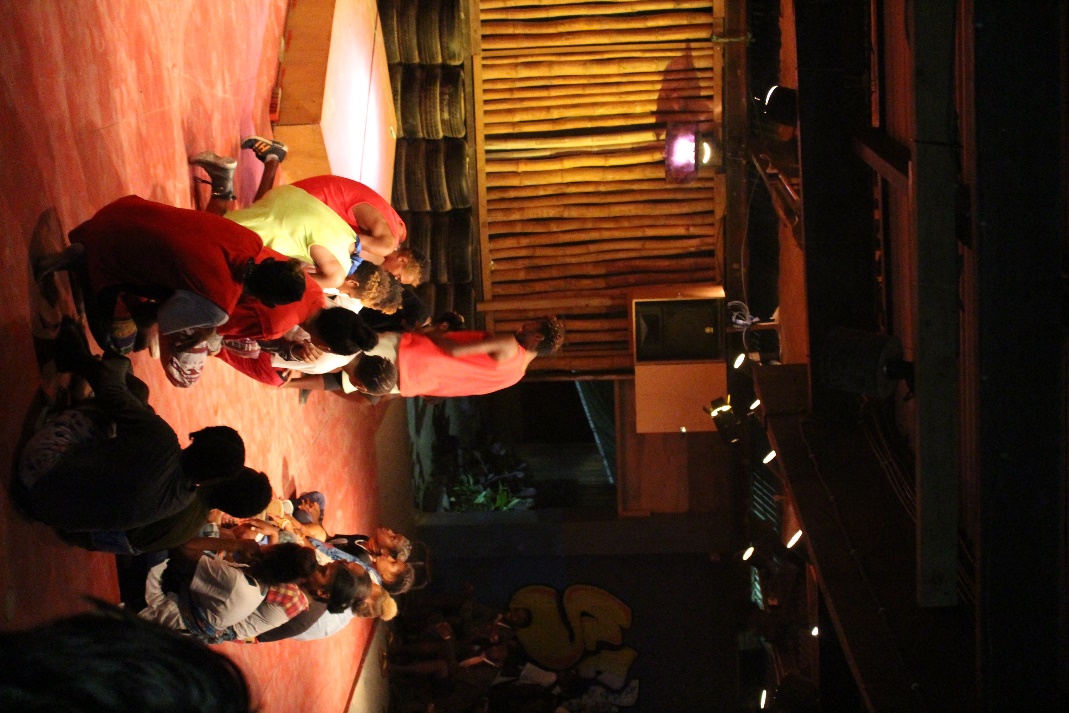 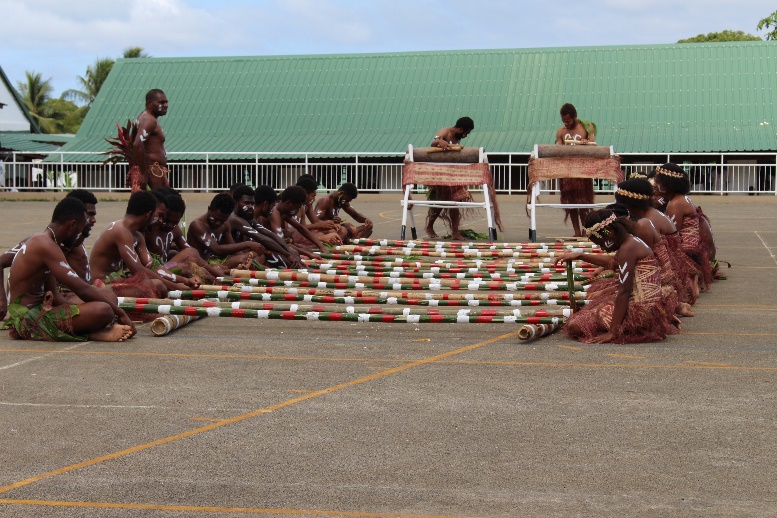 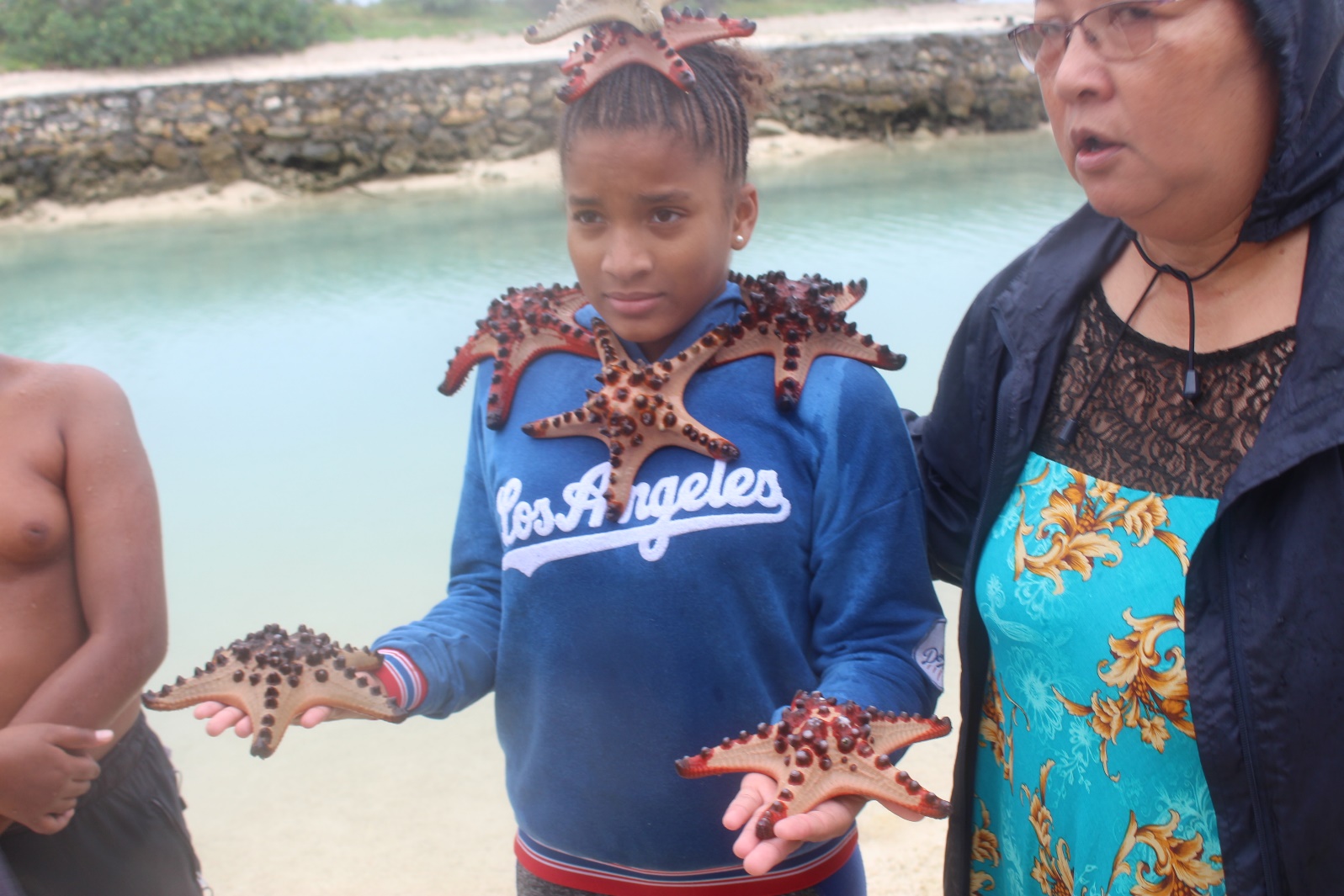 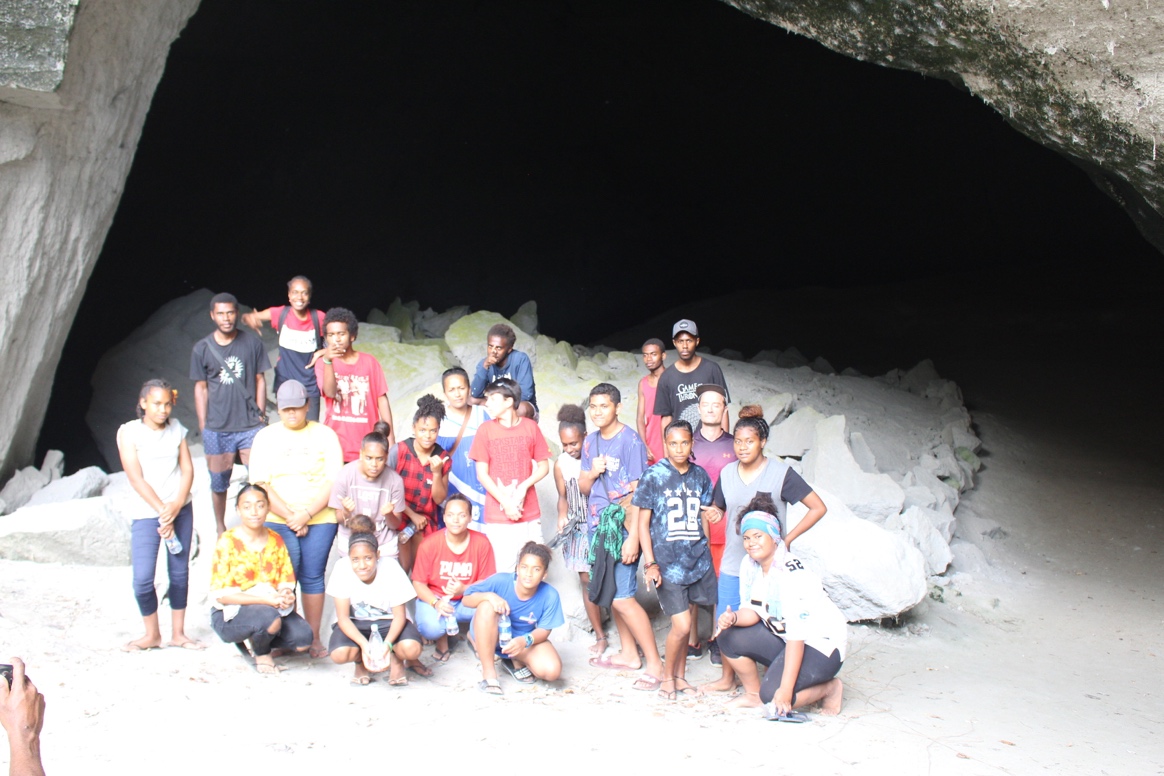 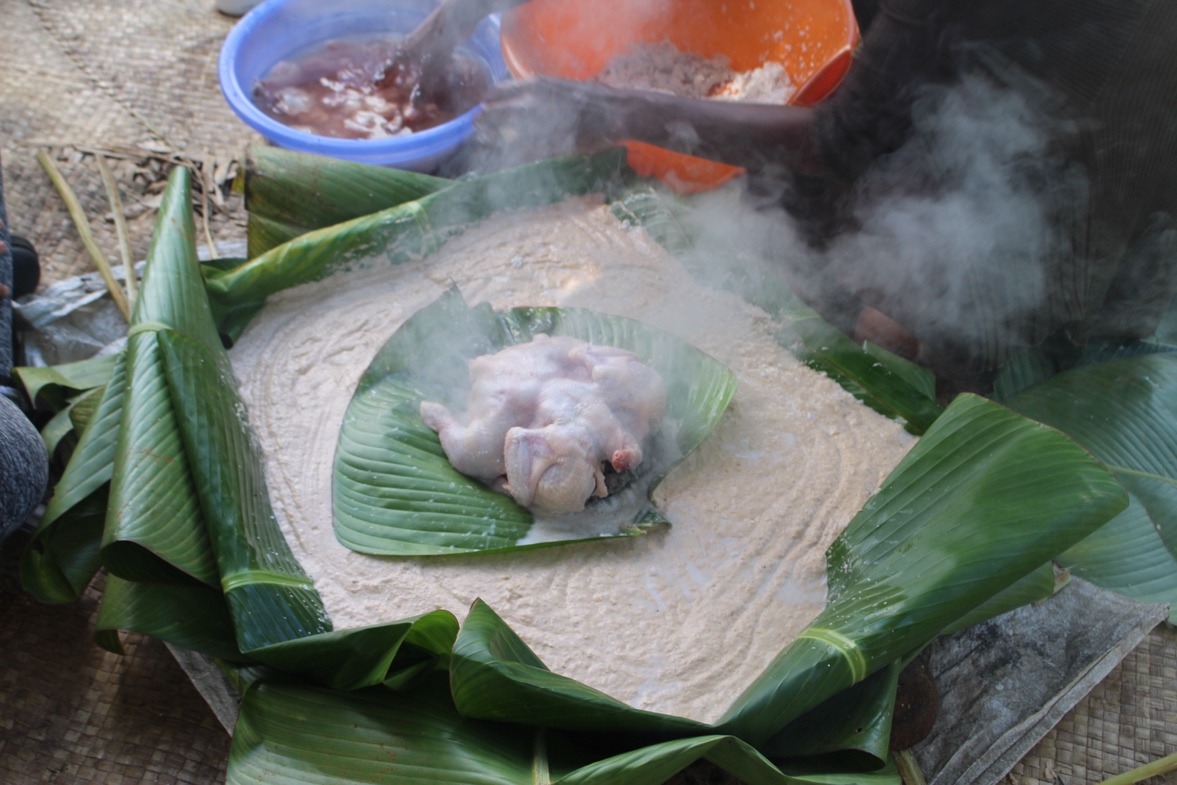 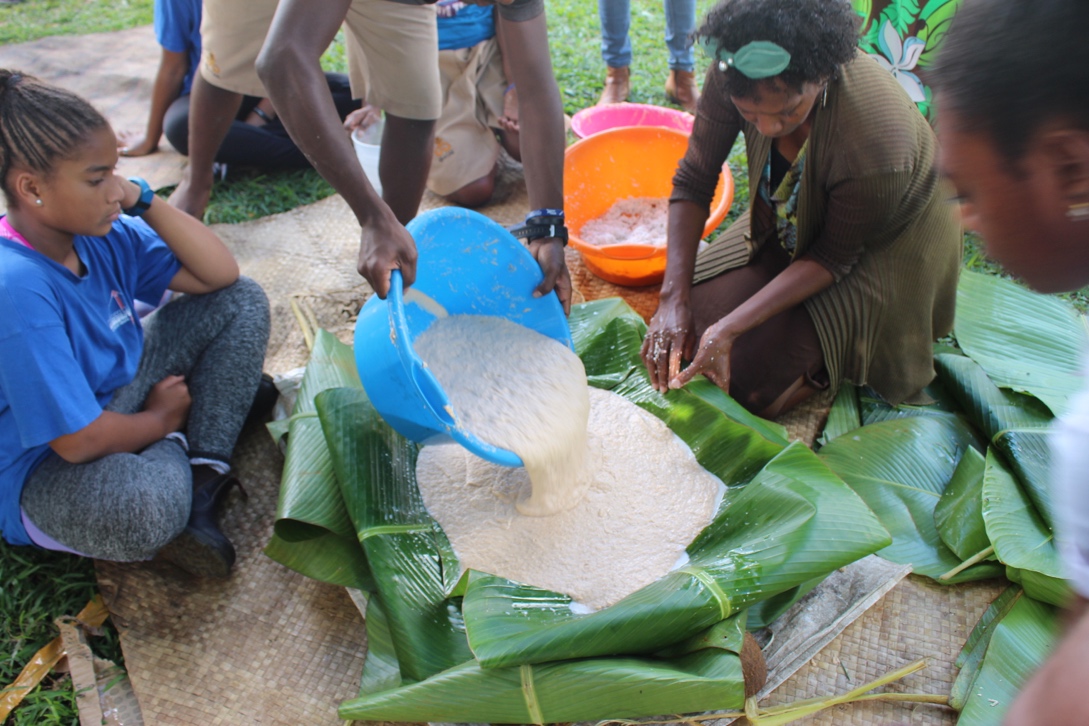 